Les moyens de transportsDu mercredi 23 mai au mardi 5 juin 2019 l’Amicale des écoles Laïques de Villefranche a organisé son exposition annuelle dans le hall de l’Inspection de l’Education Nationale de la circonscription de Villefranche19 classes de 5 écoles se sont saisies de ce thème.Beaucoup d’enfants sont ainsi partis en voyage. Certains sont montés en ballon, en avion et même dans l’espace…D’autres ont pris le train :Et puis aussi le bateau :Et bien sûr des enfants sont partis en voiture, camions et autres véhicules avec des roues Enfin certains sont partis très loin…Et il y a même eu des transports de mots d’amour : Par une classe de l’école Françoise DoltoEt aussi un bonus arrivé un peu après :Par la classe de PS l’école maternelle de la Chartonière: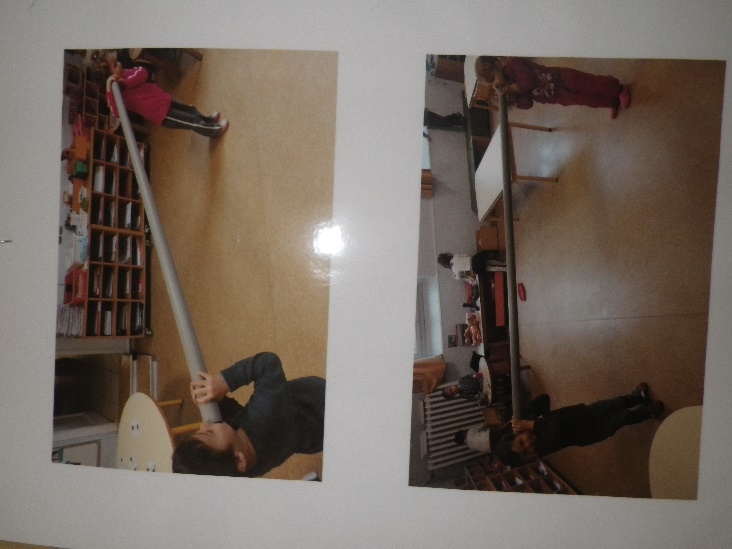 En visite à l’exposition : Classe de CM1/CM2 de Dumontet 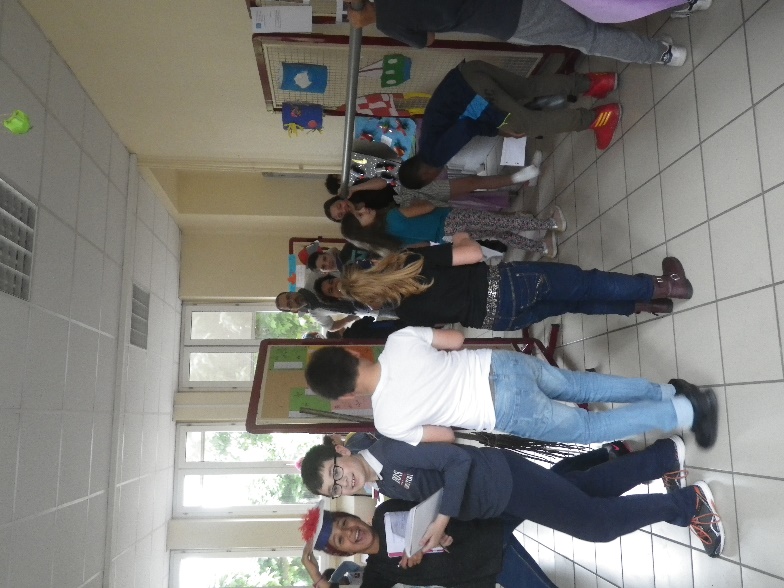 Classe de PS/MS de Camille Claudel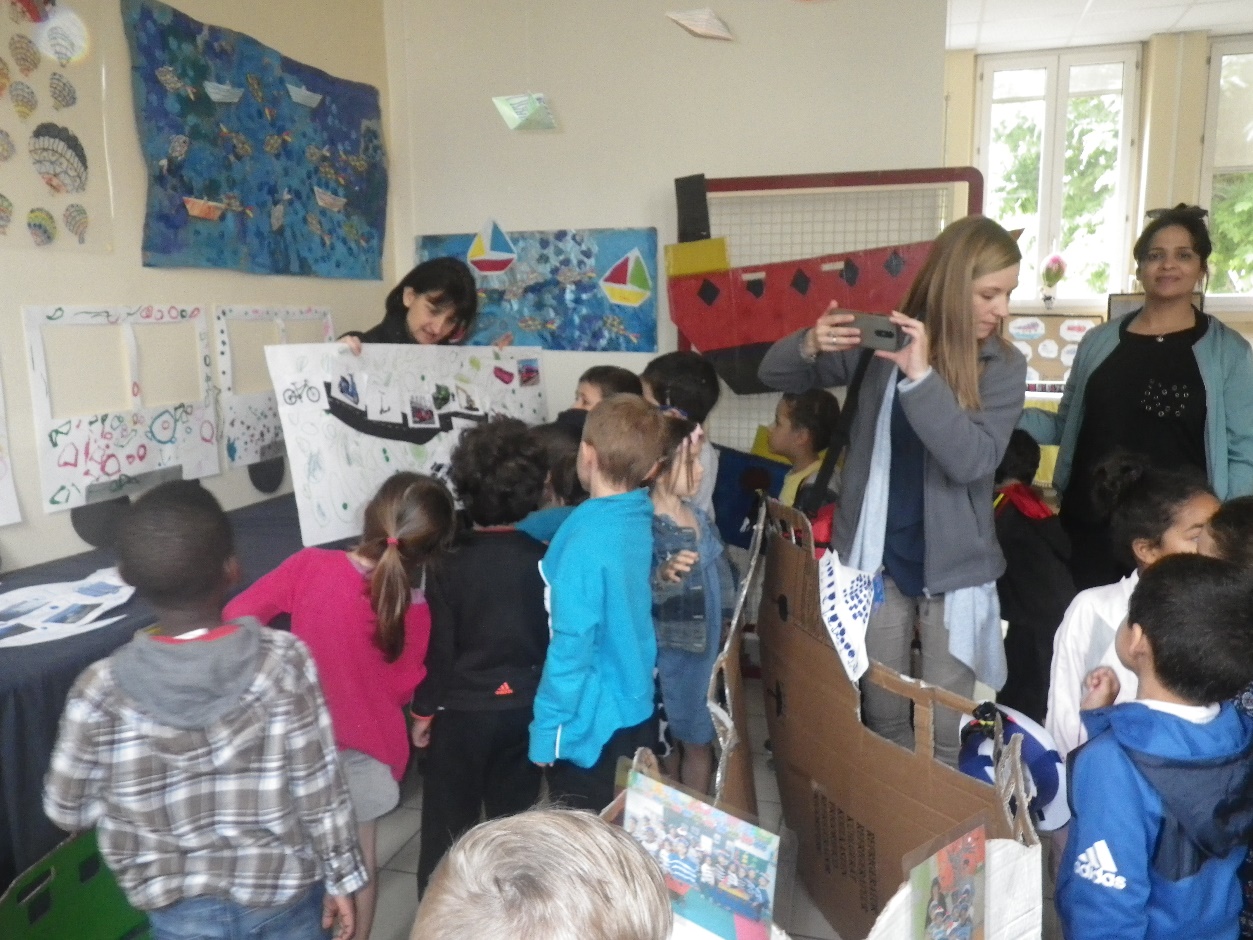 L’Amicale Laïque remercie tous les enseignants qui ont participé à cette exposition. Cette exposition montre un échantillon du travail réalisé dans les classes, pour l’expression artistique, le vocabulaire,  l’organisation dans l’espace etc… et le vivre ensemble,  ne sommes-nous pas tous dans le même bateau.L’amicale laïque s’efforce de remplir son rôle qui est de montrer, d’encourager de promouvoir  le travail des écoles publiques. Elle s’efforcera d’améliorer la visibilité de cette exposition dans l’avenir.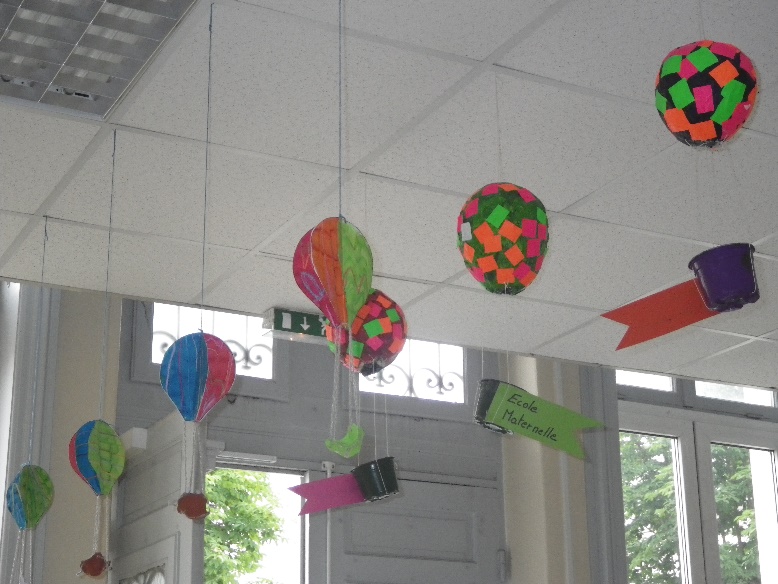 Ecole maternelle Lamartine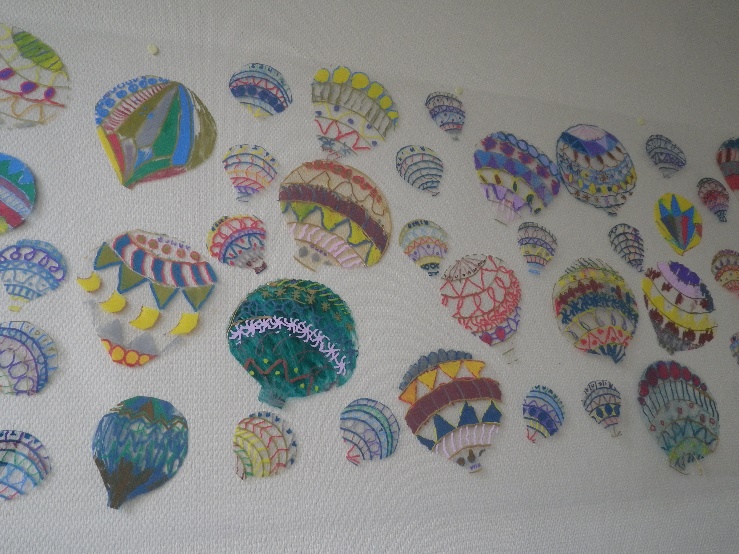 Ecole Jacques Prévert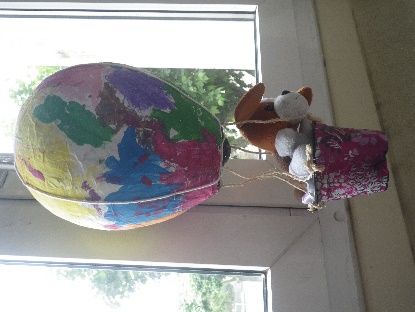 Ecole maternelle Joseph Violet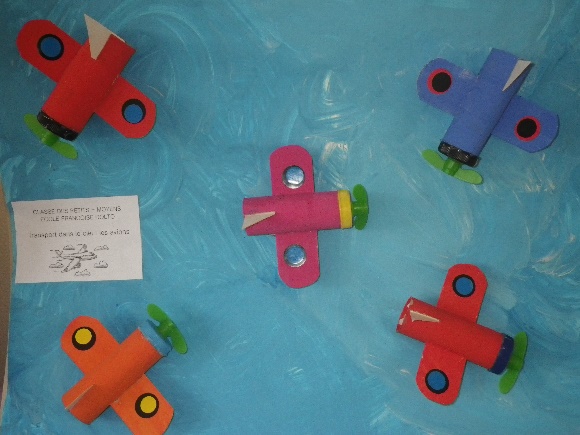 Ecole maternelle Françoise Dolto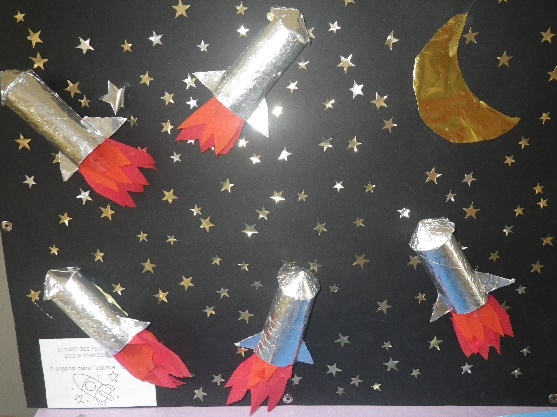 Ecole maternelle Françoise Doltola ville de Villefranche vue d’avion après transposition artistique 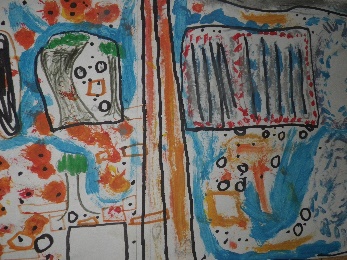 Classe de CE2 école Albert Dumontet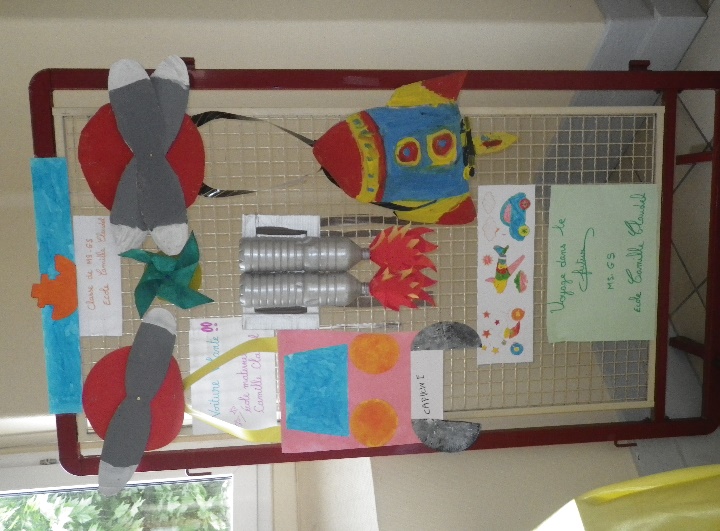 Ecole maternelle Camille Claudel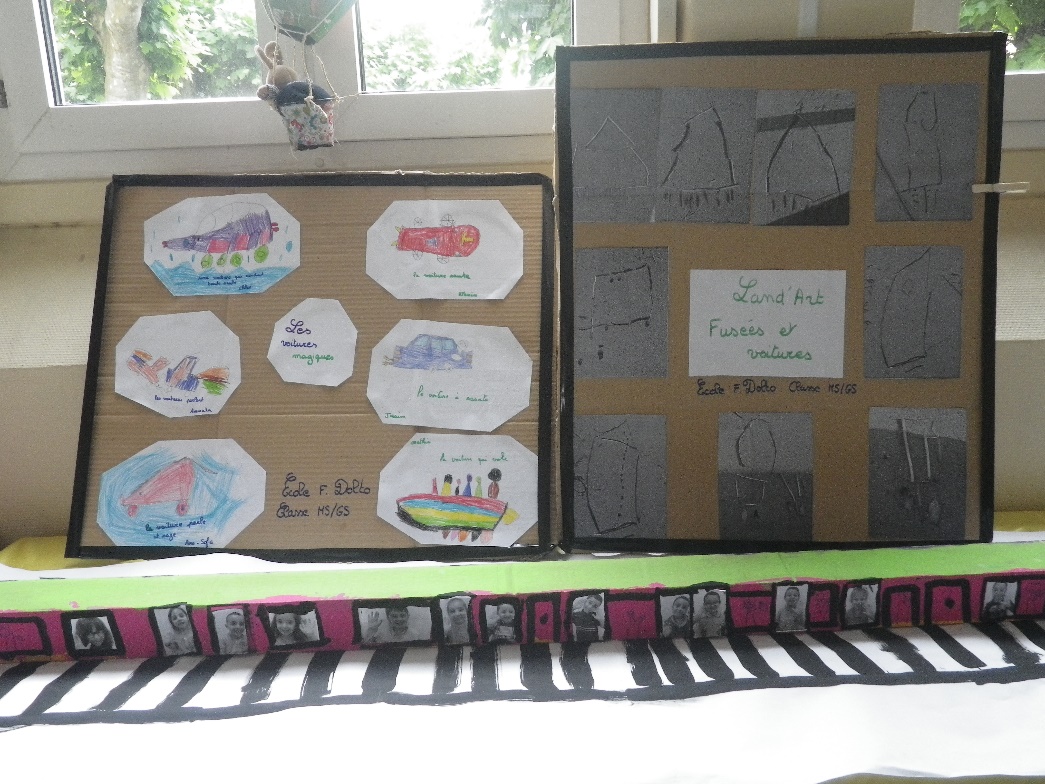 MS/GS de F. Dolto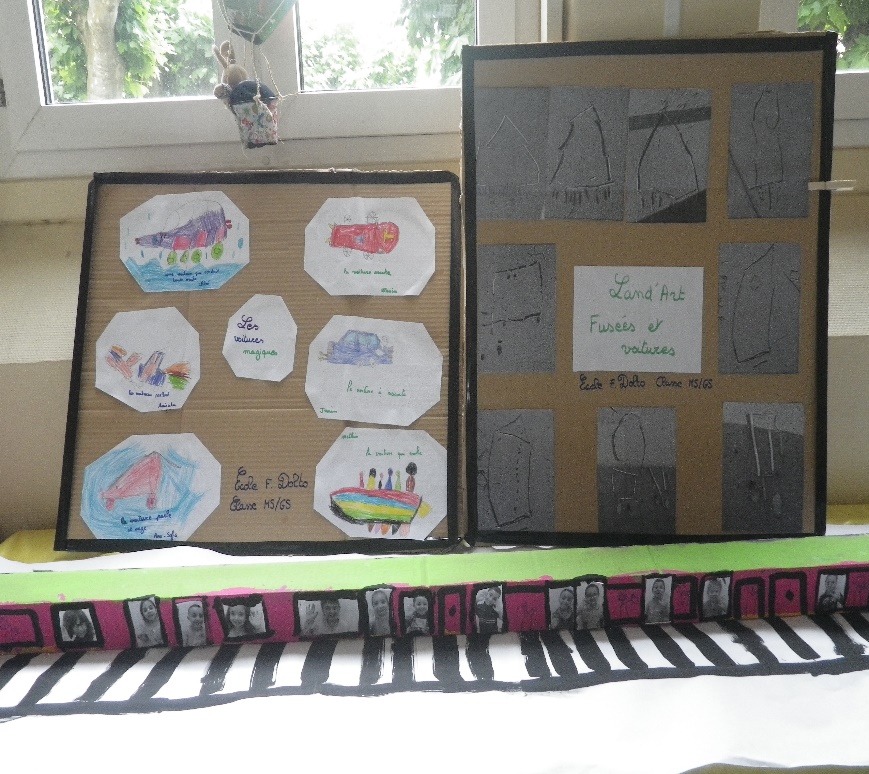 Le Train pour les Gones de Villefranche  TGV des MS/GS de F.Dolto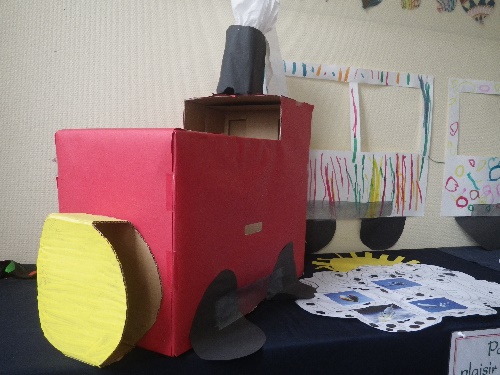 Ecole J Prévert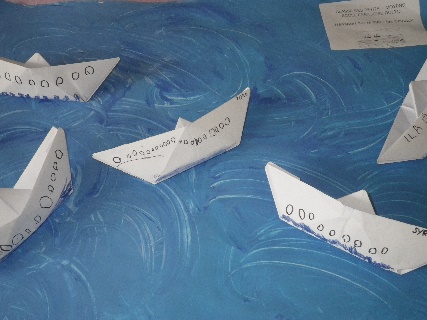 PS/MS école Françoise Dolto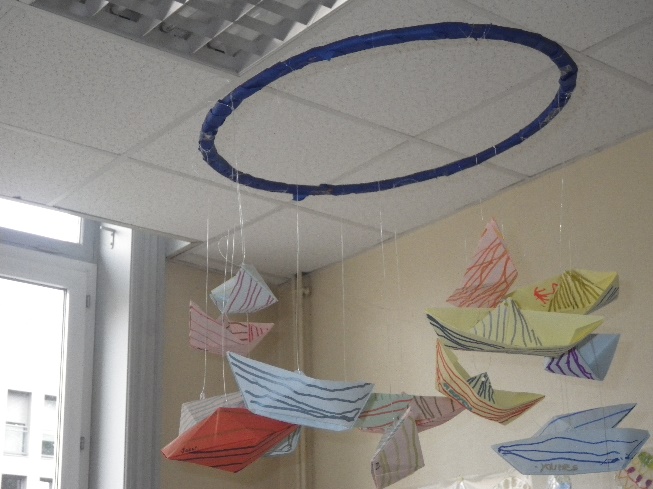 Ecole Jacques Prévert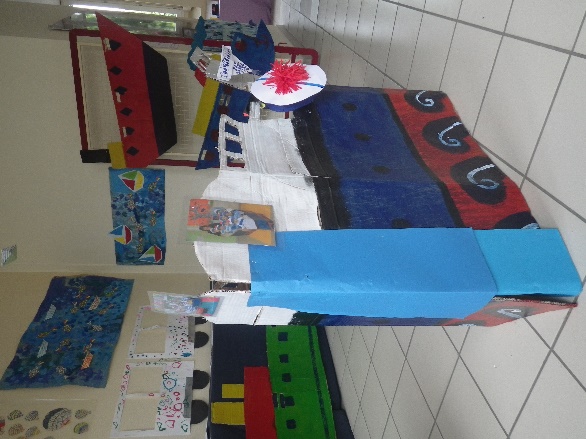  Ecole Jacques PrévertPS/MS école Françoise DoltoEcole Jacques Prévert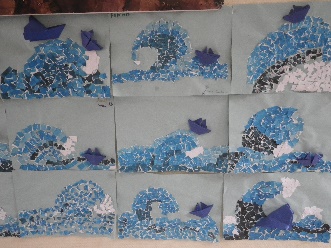 Classe de CE2 école Dumontet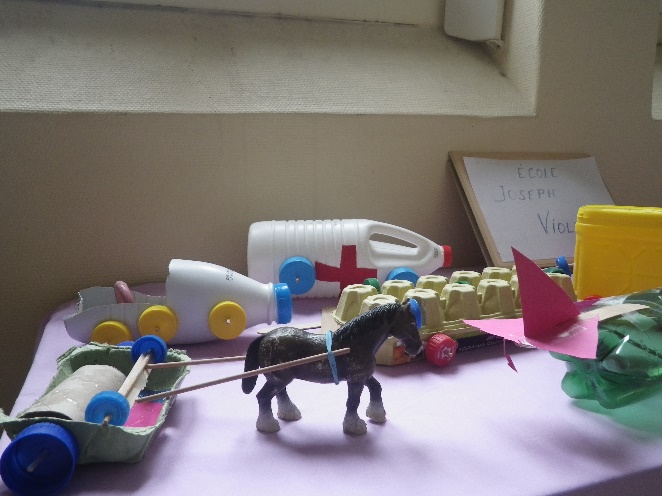 Ecole Joseph Violet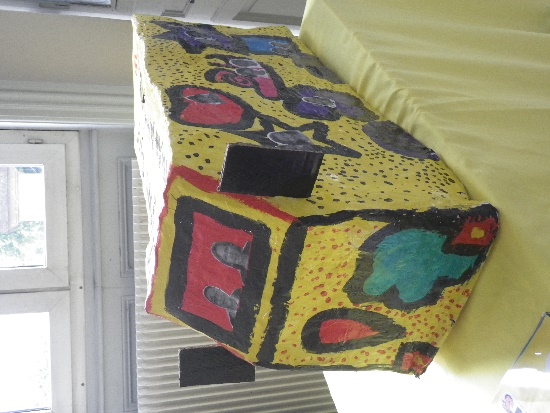 Ecole Lamartine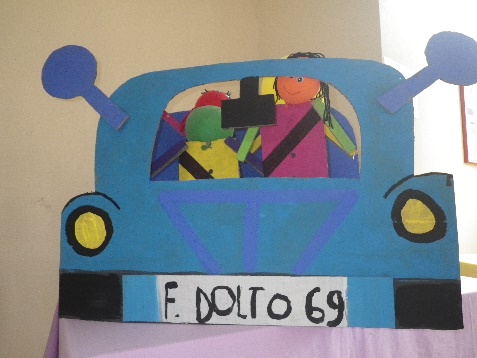 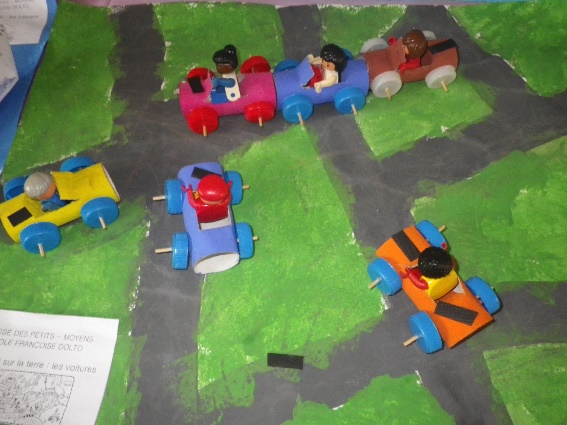 Ecole F Dolto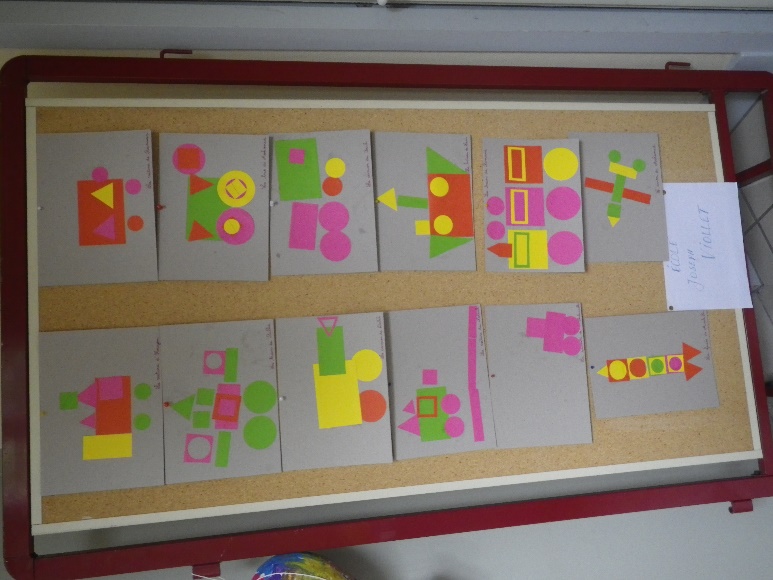 Ecole Joseph Violet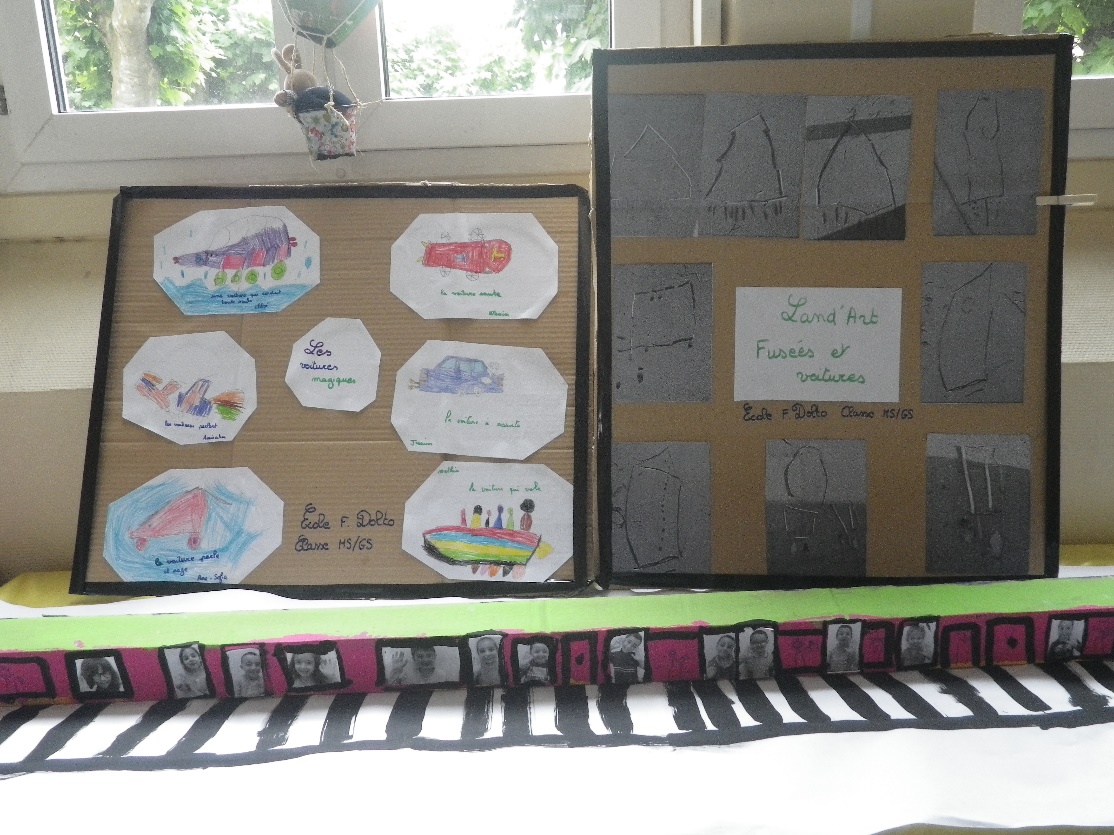 Ecole F. Dolto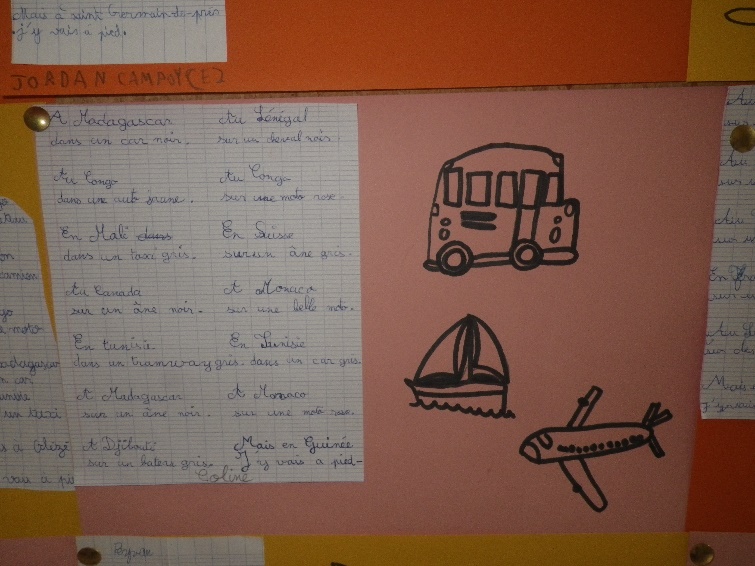 Classe de CE2école Dumontet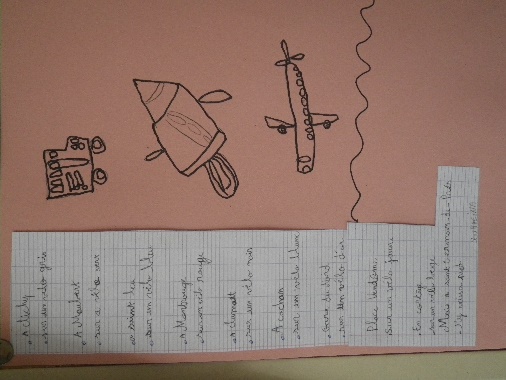 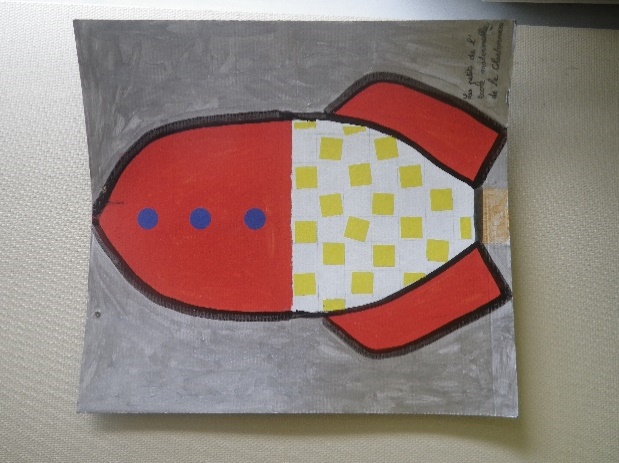 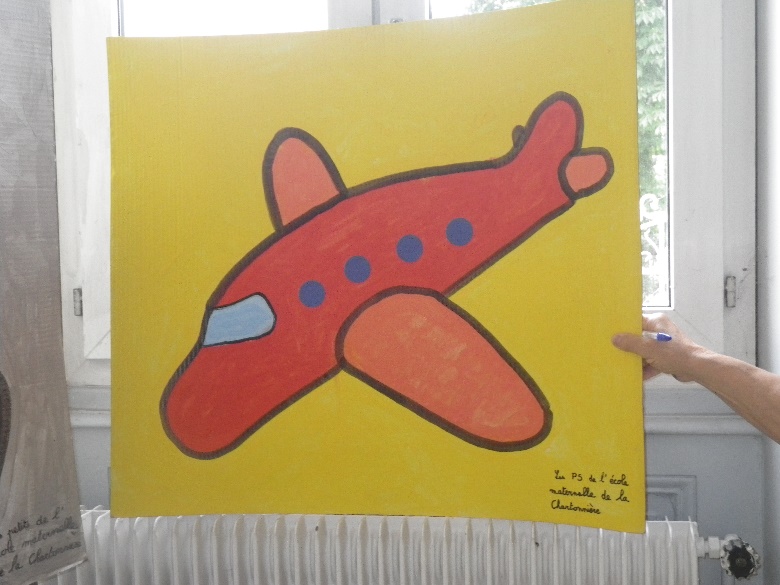 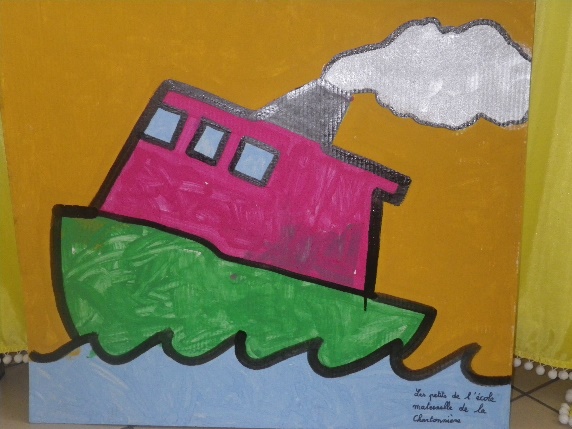 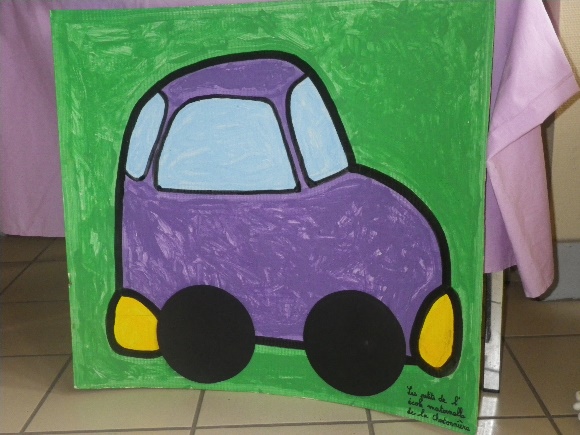 